CALCIO A CINQUESOMMARIOSOMMARIO	1COMUNICAZIONI DELLA F.I.G.C.	1COMUNICAZIONI DELLA L.N.D.	1COMUNICAZIONI DELLA DIVISIONE CALCIO A CINQUE	1COMUNICAZIONI DEL COMITATO REGIONALE MARCHE	1COMUNICAZIONI DELLA F.I.G.C.COMUNICAZIONI DELLA L.N.D.COMUNICAZIONI DELLA DIVISIONE CALCIO A CINQUECOMUNICAZIONI DEL COMITATO REGIONALE MARCHEPer tutte le comunicazioni con la Segreteria del Calcio a Cinque - richieste di variazione gara comprese - è attiva la casella e-mail c5marche@lnd.it; si raccomandano le Società di utilizzare la casella e-mail comunicata all'atto dell'iscrizione per ogni tipo di comunicazione verso il Comitato Regionale Marche. SPOSTAMENTO GARENon saranno rinviate gare a data da destinarsi. Tutte le variazioni che non rispettano la consecutio temporum data dal calendario ufficiale non saranno prese in considerazione. (es. non può essere accordato lo spostamento della quarta giornata di campionato prima della terza o dopo la quinta).Le variazioni dovranno pervenire alla Segreteria del Calcio a Cinque esclusivamente tramite mail (c5marche@lnd.it) con tutta la documentazione necessaria, compreso l’assenso della squadra avversaria, inderogabilmente  entro le ore 23:59 del martedì antecedente la gara o entro le 72 ore in caso di turno infrasettimanale.Per il cambio del campo di giuoco e la variazione di inizio gara che non supera i 30 minuti non è necessaria la dichiarazione di consenso della squadra avversaria.SVINCOLI EX ART. 117 BIS NOIFSecondo quanto previsto dall’art. 117 Bis delle NOIF per la risoluzione del rapporto contrattuale di lavoro sportivo o di apprendistato con calciatori/calciatrici non professionisti/e, “Giovani Dilettanti”, “giovani di Serie” e dei calciatori/calciatrici di calcio a 5, vista la documentazione trasmessa al Comitato Regionale Marche, si dichiarano svincolati i seguenti calciatori:COMUNICAZIONI DEL SETTORE GIOVANILE E SCOLASTICOORGANIZZAZIONE DI TORNEI DI SETTORE GIOVANILE DA PARTE DELLE SOCIETA’Si comunica che le società possono organizzare Tornei nei seguenti periodi:1. Tutte le categorie S.G.S.: dal 27/05/2024 al 30/06/20242. Tutte le categorie S.G.S.: durante la sosta pasquale, il 25 aprile e il 1° maggio (in questi periodi i tornei devono essere organizzati prevedendo formule a rapido svolgimento).Per organizzare i tornei, si deve fare riferimento al C.U. nr. 5 di FIGC/SGS del 03.08.2023: “GUIDA ALL’ORGANIZZAZIONE DEI TORNEI GIOVANILI ORGANIZZATI DALLE SOCIETA’.Si ricorda che non è consentita l’organizzazione e l’effettuazione o la partecipazione a Tornei che creino difficoltà allo svolgimento dell’attività ufficiale Federale o alla frequenza scolastica dei giovani calciatori.Non è consentito lo spostamento di gare dell’attività ufficiale per la partecipazione a Tornei. Tutte le società affiliate alla FIGC che organizzano Tornei senza la prevista autorizzazione, o che partecipano a Tornei non autorizzati, sono passibili di deferimento ai competenti organi disciplinari.Sono altresì passibili di deferimento, le società che non rispettano le norme contenute nei regolamenti dei Tornei approvati e quelle riportate sul C.U. n 1 del Settore Giovanile e Scolastico della FIGC.NOTIZIE SU ATTIVITA’ AGONISTICACALCIO A CINQUE SERIE DVARIAZIONI AL PROGRAMMA GAREGIRONE DUNDER 17 C5 REGIONALI MASCHILIVARIAZIONI AL PROGRAMMA GAREGIRONE AUNDER 15 C5 REGIONALI MASCHILIVARIAZIONI AL PROGRAMMA GAREGIRONE GGIRONE SBCOPPA MARCHE CALCIO 5 serie DFINAL FOURSEMIFINALISEMIFINALE GARA N° 1 SAN BIAGIO – URBINO CALCIO A 5				2-0SEMIFINALE GARA N° 2 SPORTING GROTTAMMARE – FUTSAL RECANATI		3-7FINALEDOMENICA 7 GENNAIO 2024 – Palasport “Ezio Triccoli” Via Tabano, JESIORE 15:00	FINALE (vincente semifinale gara n° 1 – vincente semifinale gara	n° 2)		SAN BIAGIO – FUTSAL RECANATIRISULTATIRISULTATI UFFICIALI GARE DEL 05/01/2024Si trascrivono qui di seguito i risultati ufficiali delle gare disputateGIUDICE SPORTIVOIl Sostituto Giudice Sportivo Avv. Federica Sorrentino, con l'assistenza del segretario Angelo Castellana, nella seduta del 05/01/2024, ha adottato le decisioni che di seguito integralmente si riportano:GARE DEL 5/ 1/2024 PROVVEDIMENTI DISCIPLINARI In base alle risultanze degli atti ufficiali sono state deliberate le seguenti sanzioni disciplinari. CALCIATORI NON ESPULSI I AMMONIZIONE DIFFIDA           F.to IL SEGRETARIO                             F.to IL SOSTITUTO GIUDICE SPORTIVO                       Angelo Castellana          	                                Federica SorrentinoCOPPA MARCHE UNDER 19 CALCIO 5FINALELa Società AMICI DEL CENTROSOCIO SP. si è aggiudicata la Coppa Marche Calcio a Cinque Under 19 S.S. 2023/2024.RISULTATIRISULTATI UFFICIALI GARE DEL 05/01/2024Si trascrivono qui di seguito i risultati ufficiali delle gare disputateCOPPA MARCHE C5 GIOV.SIMI FEMMVARIAZIONI AL PROGRAMMA GAREGIRONE A*     *     *Il versamento delle somme relative alle ammende comminate con il presente Comunicato Ufficiale deve essere effettuato entro il 15 gennaio 2024 a favore di questo Comitato Regionale mediante bonifico bancario da versare alle seguenti coordinate: BNL – ANCONABeneficiario: 	Comitato Regionale Marche F.I.G.C. – L.N.D.IBAN: 		IT 81 E 01005 02600 0000 0000 8868Eventuali reclami con richieste di copia dei documenti ufficiali avverso le decisioni assunte con il presente Comunicato dovranno essere presentati, ai sensi dell’art. 76 C.G.S., alla:F.I.G.C. – Corte Sportiva di Appello TerritorialeVia Schiavoni, snc – 60131 ANCONA (AN)PEC: marche@pec.figcmarche.itIl pagamento del contributo di reclamo dovrà essere effettuato: - Tramite Addebito su Conto Campionato - Tramite Assegno Circolare Non Trasferibile intestato al Comitato Regionale Marche F.I.G.C. – L.N.D. - Tramite Bonifico Bancario IBAN FIGC: I IT 81 E 01005 02600 0000 0000 8868*     *     *ORARIO UFFICIL’orario di apertura degli uffici del Comitato Regionale Marche è il seguente:E’ comunque attivo durante i suddetti orari, salvo assenza degli addetti, anche il servizio telefonico ai seguenti numeri:Ufficio Segreteria		071/28560404Ufficio Amministrazione	071/28560322 Ufficio Tesseramento 	071/28560408 Ufficio Emissione Tessere	071/28560401Pubblicato in Ancona ed affisso all’albo del Comitato Regionale Marche il 05/01/2024.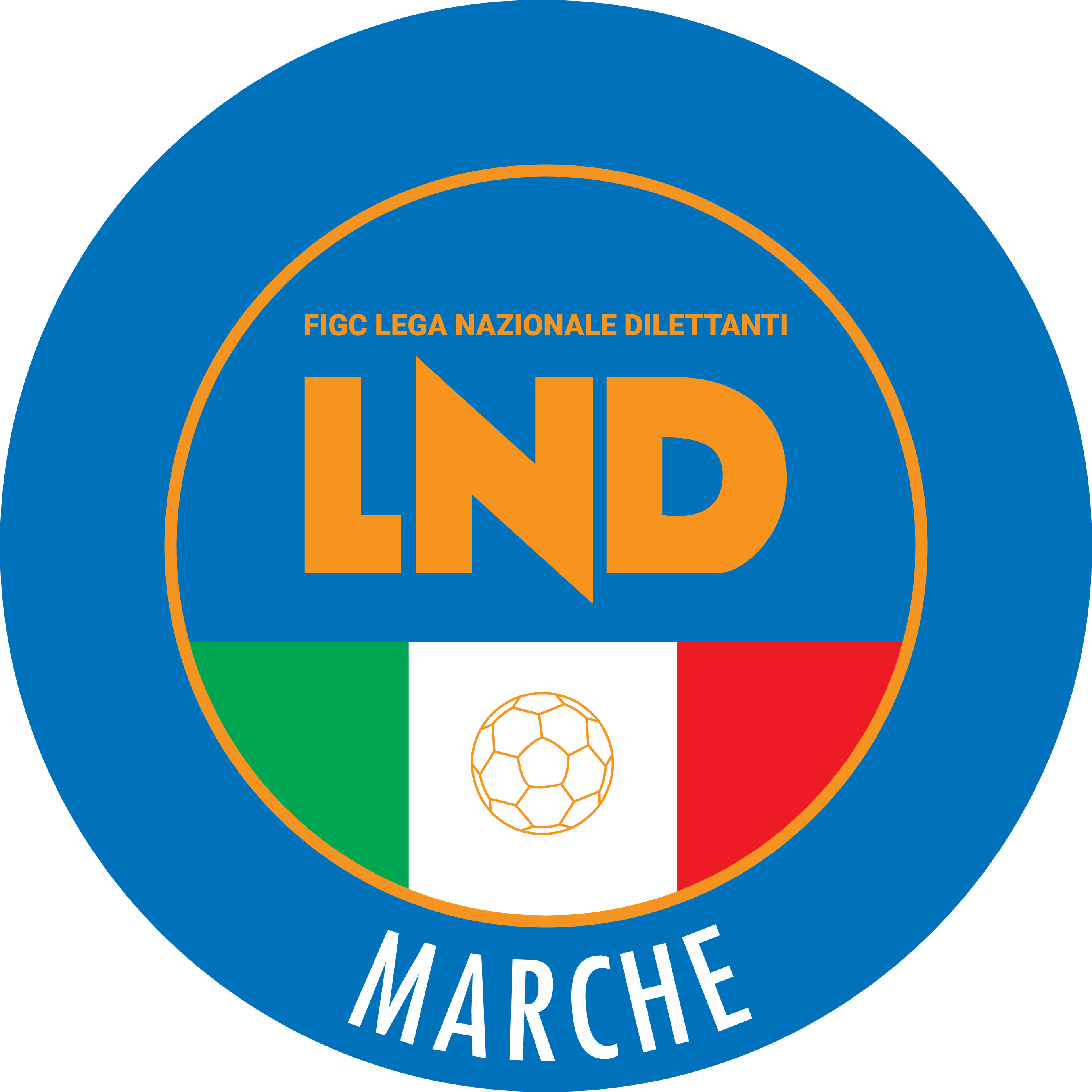 Federazione Italiana Giuoco CalcioLega Nazionale DilettantiCOMITATO REGIONALE MARCHEVia Schiavoni, snc - 60131 ANCONACENTRALINO: 071 285601 - FAX: 071 28560403sito internet: marche.lnd.ite-mail: c5marche@lnd.itpec: c5marche@pec.figcmarche.itTelegram: https://t.me/lndmarchec5Stagione Sportiva 2023/2024Comunicato Ufficiale N° 63 del 05/01/2023Stagione Sportiva 2023/2024Comunicato Ufficiale N° 63 del 05/01/2023MatricolaCalciatoreNascitaMatricolaSocietà5068021MORONI MATTEO30.04.1997700.366U.S.D. ACLI VILLA MUSONEData GaraN° Gior.Squadra 1Squadra 2Data Orig.Ora Var.Ora Orig.Impianto14/01/202413 AFROG S CLUB SPORTVIS CIVITANOVA19:0018:00Data GaraN° Gior.Squadra 1Squadra 2Data Orig.Ora Var.Ora Orig.Impianto15/01/20246 RITALSERVICE C5CARISSIMI 201614/01/202417:1515:00PALAFIERA CAMPANARA PESARO VIA DELLE ESPOSIZIONI, 3320/01/20247 RCALCIO A 5 CORINALDOBULDOG T.N.T. LUCREZIA16:00PALASPORT CASTELLEONE DI SUASA VIA ROSSINIData GaraN° Gior.Squadra 1Squadra 2Data Orig.Ora Var.Ora Orig.Impianto27/01/20244 AREAL SAN GIORGIOITALSERVICE C528/01/202416:0015:30Data GaraN° Gior.Squadra 1Squadra 2Data Orig.Ora Var.Ora Orig.Impianto14/01/20242 ACERRETO D ESI C5 A.S.D.C.U.S. ANCONA13/01/202411:0019:00Semifinali05/01/2024Finale07/01/2024VincenteGara n° 1pos. 1 SAN BIAGIOpos. 1 SAN BIAGIOSAN BIAGIOGara n° 1pos. 2 URBINO CALCIO A 5pos. 2 URBINO CALCIO A 5Gara n° 2pos. 3 SPORTING GROTTAMMAREpos. 3 SPORTING GROTTAMMAREFUTSAL RECANATIGara n° 2pos. 4 FUTSAL RECANATIpos. 4 FUTSAL RECANATIMAZZA MANUEL(SPORTING GROTTAMMARE) MIGLIETTA RICCARDO(SPORTING GROTTAMMARE) TARSETTI MATTIA(URBINO CALCIO A 5) Data GaraN° Gior.Squadra 1Squadra 2Data Orig.Ora Var.Ora Orig.Impianto13/01/20241 RPOLISPORTIVA BOCA S.E.M.GROTTACCIA 200514/01/202418:3011:00GIORNOMATTINOPOMERIGGIOLunedìChiuso15.00 – 17.00Martedì10.00 – 12.00ChiusoMercoledìChiusoChiusoGiovedì10,00 – 12.00 ChiusoVenerdìChiusoChiusoIl Responsabile Regionale Calcio a Cinque(Marco Capretti)Il Presidente(Ivo Panichi)